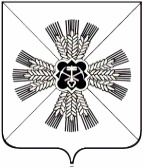 КЕМЕРОВСКАЯ ОБЛАСТЬАДМИНИСТРАЦИЯ ПРОМЫШЛЕННОВСКОГО МУНИЦИПАЛЬНОГО РАЙОНАПОСТАНОВЛЕНИЕот « 21 » декабря 2017 г. № 1435-П_пгт. ПромышленнаяОб организации и осуществлении регистрации (учета) 
избирателей, участников референдума на территорииПромышленновского муниципального районаВ соответствии со статьями 16, 17 Федерального закона от 12.06.2002  № 67-ФЗ «Об основных гарантиях избирательных прав и права на участие в референдуме граждан Российской Федерации» (в  редакции  от  01.06.2017  № 104-ФЗ), Положением о Государственной системе регистрации (учета) избирателей, участников референдума в Российской Федерации (далее - Положение), утвержденным постановлением Центральной избирательной комиссии Российской Федерации от 06.11.1997 № 134/973-II (в редакции от 19.04.2017), Регламентом применения ГАС «Выборы» для решения задач, связанных с регистрацией (учетом) избирателей, участников референдума в Российской Федерации, утвержденным постановлением Центральной избирательной комиссии Российской Федерации от 28.02.2006 № 172/1112-4 (в редакции от 26.03.2014), постановлением Избирательной комиссии Кемеровской области от 14.07.2011 № 2/21-V «Об обеспечении функционирования Государственной системы регистрации (учета) избирателей, участников референдума на территории Кемеровской области» (в редакции от 12.12.2017), во избежание нарушения прав избирателей, обладающих активным избирательным правом, и в целях своевременного уточнения списков избирателей:1. Назначить ответственным за осуществление регистрации (учета) избирателей, участников референдума на территории Промышленновского муниципального района заместителя главы Промышленновского муниципального района Е.А. Ващенко.2. Рекомендовать представлять сведения главе Промышленновского муниципального района (далее – главе района):2.1. Администрациям городского и сельских поселений, расположенных на территории Промышленновского муниципального района, сведения о переименовании населенных пунктов, улиц, изменении и присвоении новых адресов жилых домов для учета в работе по формированию и ведению территориальных фрагментов Регистра избирателей, участников референдума в виде заверенной копии нормативного правового акта органа местного самоуправления в течение трёх рабочих дней, а за 10 и менее дней до дня голосования - незамедлительно, с даты утверждения (подписания) документа.2.2. Председателю Промышленновского районного суда                           Е.И. Коробковой информацию о признании судом граждан, место жительства которых находится на территории Промышленновского района, признанных недееспособными, дееспособными, ранее признанными недееспособными в течение 10 дней со дня вступления такого решения в законную силу.2.3. Военному комиссару Промышленновского района А.П. Рыжкину  сведения о гражданах (Ф.И.О., дата рождения, адрес регистрации, даты выбытия), призванных на военную службу по окончании осеннего и весеннего призывов, в том числе по контракту, прибывших с военной службы к 1 января и 1 июля ежегодно на бумажном носителе, заверенном подписью и печатью.2.4. Начальнику отделения по вопросам миграции Отдела МВД России по Промышленновскому району А.Л. Филатовой информацию о гражданах (регистрация убытия и прибытия; изменение фамилии, имени, отчества, места жительства, паспортных данных; приобретение гражданства) на основании Соглашения «О взаимодействии Центральной избирательной комиссии Федерации Российской и Министерства внутренних дел Российской Федерации» от 01.09.2016 на машиночитаемом носителе.2.5. Руководителю органа ЗАГС Промышленновского района                    О.И. Гусевой информацию о регистрации факта смерти граждан (актовая запись), проживавших на территории Промышленновского района по окончании каждого месяца на бумажном носителе, заверенную подписью и печатью.3. Назначить лицом, ответственным за получение информации из указанных в 2.1. – 2.5. настоящего постановления органов и учреждений, заведующего сектором программно-информационного обеспечения администрации Промышленновского муниципального района И.А. Шемякин, действующий на основании доверенности.4. Сведения, поступившие из органов и учреждений, указанных в пунктах 2.1. – 2.5. настоящего постановления, обобщаются ответственным лицом и ежемесячно передаются уполномоченному Избирательной комиссии Кемеровской области системному администратору КСА ГАС «Выборы»      Т.А. Агарковой (далее – системный администратор) в соответствии с постановлением Избирательной комиссии Кемеровской области от 14.07.2011 № 2/21-V «Об обеспечении функционирования Государственной системы регистрации (учета) избирателей, участников референдума на территории Кемеровской области».5. Не позднее 10 января и 10 июля по результатам учета избирателей, участников референдума системный администратор на основании данных Регистра формирует и передает на защищённом от записи машиночитаемом носителе сведения главе района о количестве избирателей, участников референдума, информация о которых содержится в территориальном фрагменте Регистра по состоянию на 1 января и 1 июля по форме N 2.1 риур (приложение № 6 к Положению).  Глава района обеспечивает возвращение защищённого от записи машиночитаемого носителя, содержащего территориальный фрагмент Регистра избирателей, участников референдума системному администратору по истечении одного календарного года.6. Глава района не позднее 15 января и 15 июля каждого года на основании сведений, содержащихся в территориальном фрагменте Регистра, устанавливает численность избирателей, участников референдума, зарегистрированных на территории муниципального образования по состоянию на 1 января и 1 июля, и направляет в избирательную комиссию Кемеровской области указанные сведения по форме N 3.2 риур (приложение № 9 к Положению). 7. Начальнику организационного отдела администрации Промышленновского муниципального района А.А. Мясоедовой довести настоящее постановление до лиц, указанных в пунктах 2.1 -2.5. настоящего постановления.8. Постановление администрации Промышленновского муниципального района от 16.02.2012 № 224-п «Об организации и осуществлении регистрации (учета) избирателей, участников референдума на территории Промышленновского муниципального района» признать утратившим силу.9. Настоящее постановление подлежит обнародованию на официальном сайте администрации Промышленновского муниципального района.10. Контроль за исполнением настоящего постановления оставляю за собой.11. Настоящее постановление вступает в силу с даты подписания.Исп. Е.А. ВащенкоТел. 7-14-20ГлаваПромышленновского муниципального районаД.П. Ильин 